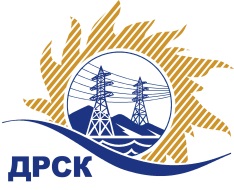 Акционерное общество«Дальневосточная распределительная сетевая  компания»ПРОТОКОЛпроцедуры вскрытия конвертов с заявками участников СПОСОБ И ПРЕДМЕТ ЗАКУПКИ: открытый запрос предложений на право заключения Договора на выполнение работ «Капитальный ремонт помещений СП ЦЭС» для нужд филиала АО «ДРСК» «Хабаровские электрические сети» (закупка 2513 раздела 1.1. ГКПЗ 2017 г.).Плановая стоимость: 3 368 000,00 руб., без учета НДС;   3 974 240,00 руб., с учетом НДС.ПРИСУТСТВОВАЛИ: постоянно действующая Закупочная комиссия 1-го уровня ВОПРОСЫ ЗАСЕДАНИЯ КОНКУРСНОЙ КОМИССИИ:В ходе проведения запроса предложений было получено 4 заявки, конверты с которыми были размещены в электронном виде через функционал ЭТП - https://rushydro.roseltorg.ru.   Вскрытие конвертов было осуществлено в электронном сейфе организатора запроса предложений на ЕЭТП, в сети «Интернет»: https://rushydro.roseltorg.ru  автоматически.Дата и время начала процедуры вскрытия конвертов с заявками участников: 11:00 местного времени 07.08.2017Место проведения процедуры вскрытия конвертов с заявками участников: Единая электронная торговая площадка, в сети «Интернет»: https://rushydro.roseltorg.ru.В конвертах обнаружены заявки следующих участников запроса предложений:Секретарь Закупочной комиссии 2 уровня                                                             М.Г.ЕлисееваЧувашова О.В.(416-2) 397-242№ 568/УР-Вг. Благовещенск07 августа 2017 г.№ п/пПорядковый номер заявкиНаименование участникаЗаявка без НДСЗаявка с НДС11ООО «Прометей»
ИНН/КПП 2801100321/280101001 
ОГРН 10428000360703366607.943366607.9422ООО «Ремонтно-Строительная организация» 
ИНН/КПП 2724183909/272401001 
ОГРН 11327240115733362327.393362327.3933ООО "Гортранс" 
ИНН/КПП 2722073308/272201001 
ОГРН 10827220044203368000.003974240.0044ЗАО "Дальпромсервис" 
ИНН/КПП 2703005782/270301001 
ОГРН 10227005277173335988.003936465.84